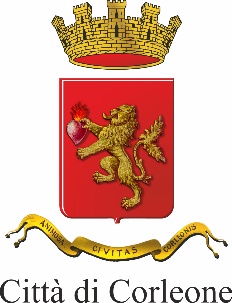 CITTÀ Di CORLEONECittà Metropolitana di PalermoPiazza Garibaldi, n. 1- 90034 - Corleone (PA)PROTOCOLLO LEGALITA' PREFETTURA-COMUNEIl sottoscritto………………………………………………………………………………………………………………………..nato il 	 a	in qualità di libero professionista o nella qualità di 	 della società………………………………………………………………………………………………………………………………………………con sede in 	con codice fiscale n°	con partita IVA n°	DICHIARAdi conoscere di tutte le norma pattizie di cui al protocollo di legalità, sottoscritto il 29.12.2016 con la Prefettura di Palermo e di accettarne incondizionatamente ii contenuto e gli effetti, come meglio specificati nello schema di contratto;di conoscere che, in caso di aggiudicazione definitiva, il contratto sarà immediatamente e automaticamente risolto qualora in corso di esecuzione la Prefettura competente rilasci informazioni antimafia positive a carico dell'impresa ex art. 92 D.Lgs. n. 159/2011;di conoscere e di accettare, in caso di aggiudicazione definitiva, la clausola risolutiva espressa che prevede la risoluzione immediata ed automatica del contratto e il recesso dallo stesso da parte del Comune ovvero la revoca dell'autorizzazione al subappalto o subcontratto, qualora dovessero essere comunicate dalla Prefettura, successivamente alla stipula del contratto o sub contratto, informazioni interdittive analoghe a quelle di cui agli artt. 91 e 94 del D. Lgs 159/2011, ovvero Ia sussistenza di ipotesi di collegamento formate e/o sostanziale o di accordi con le imprese partecipanti alle procedure concorsuali d'interesse; in tali casi qualora il contratto sia stato stipulato nelle more dell'acquisizione delle informazioni del Prefetto, sarà applicata a carico dell'impresa, oggetto dell'informativa interdittiva successiva, anche una penale nella misura del 10% del valore del contratto; le predette penali saranno applicate mediante automatica detrazione,da parte della stazione appaltante, del relativo importo dalle somme dovute all'impresa in relazione alle prestazioni eseguite;di obbligarsi, in caso di aggiudicazione definitiva, ad inserire la clausola risolutiva espressa di cui al punto 3 in tutti i sub contratti per lavori, servizi e forniture che stipulerà connessi alla prestazione oggetto del presente contratto e ad applicarla e dichiara di conoscere che in caso si adempimento iI Comune non autorizzerà il sub contratto;di obbligarsi, in caso di aggiudicazione definitiva, a comunicare alla stazione appaltante l'elenco delle imprese coinvolte ne piano di affidamento nell'esecuzione di lavori, servi o forniture anche con riguardo alle forniture ed ai servizi di cui l'art. 1, comma 1, lett. a) del protocollo, nonché ogni eventuale variazione successivamente intervenuta per qualsiasi motivo e dichiara di conoscere che in caso di inadempimento in Comune provvederà, previa contestazione, all'applicazione di una specifica penale e nei casi più gravi alla risoluzione del contratto e al recesso dallo stesso; ove i suddetti affidamenti riguardino i settori di attività a rischio di cui l'art. 1, comma 53, della L. 190/2012, la sottoscritta impresa si impegna ad accettare preventivamente l'avvenuta o richiesta iscrizione della ditta sub affidataria negli elenchi prefettizi dei fornitori, prestatori di servizi ed esecutori di lavori non soggetti a tentativi di infiltrazione mafiosa;di obbligarsi a comunicare, in caso di aggiudicazione definitiva, immediatamente alla stazione appaltante ogni variazione dei dati riguardanti i soggetti sottoposti per legge alle verifica antimafia riportati nelle visure camerali e relativi alla stessa e alle imprese subcontraenti e dichiara di conoscere che in caso di inadempimento ii Comune provvederà, previa contestazione, all'applicazione di una specifica penale e nei casi più gravi alla risoluzione del contratto e al recesso dallo stesso;di obbligarsi, in caso di aggiudicazione definitiva, ad inserire la clausola di cui al punto 6 in tutti i sub contratti per lavori, servizi e forniture che stipulerà connessi alla prestazione oggetto del contratto principale e ad applicarla e dichiara di conoscere che in caso di inadempimento il Comune non autorizzerà il sub contratto; dichiara altresì che in caso di inosservanza degli obblighi di cui al punto 6) da parte del sub contraente recederà immediatamente dal sub contratto e che è consapevole che in tali casi l'Amministrazione comunale revocherà l'autorizzazione al sub contratto;di obbligarsi, in caso di aggiudicazione definitiva, a denunciare immediatamente alle Forze di Polizia o all'Autorità Giudiziaria ogni illecita richiesta di denaro, prestazione o altra utilità ovvero l'offerta di protezione nei confronti dell'imprenditore, degli eventuali componenti la compagine sociale o dei rispettivi familiari (richiesta tangenti, pressioni per indirizzare l'assunzione di personale o l'affidamento di lavorazioni, forniture o servizi a determinate imprese, danneggiamenti, furti di beni personali o di cantiere);di obbligarsi, in caso di aggiudicazione definitiva, a segnalare alla Prefettura l'avvenuta formalizzazione della denuncia di cui al precedente periodo e ciò al fine di consentire, nell'immediato, eventuali iniziative di competenza;di conoscere e di accettare la clausola risolutiva espressa, di cui all'art. 1456 c.c., ogni qualvolta nei confronti dell'imprenditore o dei componenti la compagine sociale o dei dirigenti dell'impresa, sia stata disposta misura cautelare o sia intervenuto rinvio a giudizio per taluno dei delitti di cui agli artt. 317 c.p., 318. c.p., 319 c.p., 319 bis c.p., 319 ter c.p., 319 quater c.p., 320 c.p., 322 c.p., 322 bis c.p., 346 bis c.p., 353 bis c.p.";di obbligarsi, in caso di aggiudicazione definitiva, a dare comunicazione tempestiva alla Prefettura e all'Autorità giudiziaria di tentativi di concussione che si siano, in qualsiasi modo, manifestati nei confronti dell'imprenditore, degli organi sociali e dei dirigenti d'impresa. Dichiara altresì di essere a conoscenza che il predetto adempimento ha natura essenziale ai fini dell'esecuzione del contratto e che il relativo inadempimento darà luogo alla risoluzione espressa del contratto stesso, ai sensi dell'art. 1456 c.c. ogni qualvolta nei confronti di pubblici amministratori e di funzionari che abbiano esercitato funzioni relative alla stipula ed esecuzione del contratto, sia stata disposta misura cautelare e sia intervenuto rinvio a giudizio per il delitto previsto dall'art. 317c.p.;di conoscere che nelle ipotesi di cui ai precedenti punti 10) e 11) l'esercizio della podestà risolutoria da parte del Comune e subordinato alla previa intesa con l'Autorità Nazionale Anticorruzione che potrà valutare, appositamente informata dal Prefetto, se, in alternativa all'ipotesi risolutoria, ricorrano i presupposti per la prosecuzione del rapporto contrattuale tra Stazione appaltante ed impresa aggiudicataria, alla condizione di cui all'art. 32 del D.L.90/124, convertito in legge 11 agosto 2014, 114;di obbligarsi, in caso di aggiudicazione definitiva, ad inserire in tutti I sub contratti per lavori, servizi e forniture che stipulerà connessi alla prestazione oggetto del presente contratto apposita clausola con la quale il sub contraente si impegna a rispettare gli obblighi anticorruzione di cui ai punti 8), 9) e 11) e ad accettare la clausola risolutiva espressa di cui al punto 10) e dichiara di conoscere che in caso di inadempimento il Comune non autorizzerà il sub contratto; dichiara altresì che in caso di inosservanza degli obblighi di cui ai punti 8), 9) e 11) da parte del sub contraente o di ricorrenza delle condizioni di cui al punto 10) recederà immediatamente dal sub contratto e che 6 consapevole che in tali casi l'Amministrazione comunale revocherà l'autorizzazione al subcontratto;di essere a conoscenza del divieto, per le stazioni appaltanti pubbliche, di autorizzare subappalti o comunque sub contratti a favore delle imprese partecipanti alle operazioni di selezione e non risultate aggiudicatarie, salvo le ipotesi di lavorazioni altamente specialistiche o nei casi in cui l'accordo per l'affidamento del subappalto sia intervenuto successivamente all'aggiudicazione; di conoscere e di accettare, in caso di aggiudicazione definitiva, la clausola risolutiva espressa che prevede la risoluzione immediata ed automatica del contratto, ovvero la revoca dell'autorizzazione del subappalto o subcontratto, in caso di grave e reiterato inadempimento delle disposizioni in materia di collocamento, igiene e sicurezza sul lavoro anche con riguardo alla nomina del responsabile della sicurezza e di tutela dei lavoratori in materia contrattuale e sindacale, nonché delle previsioni che obbligano la stessa a comunicare alla stazione appaltante i dati relativi al numero dei lavoratori occupati, alle qualifiche e al criterio di assunzione;di obbligarsi, in caso di aggiudicazione definitiva, ad inserire la clausola risolutiva espressa di cui al punto 15) in tutti i sub contratti per lavori, servizi e forniture che stipulerà connessi alla prestazione oggetto del contratto principale e ad applicarla e dichiara di conoscere che in caso di inadempimento il Comune non autorizzerà il sub contratto; dichiara altresì che in caso di grave e reiterato inadempimento delle, disposizioni di cui al punto 15) da parte del sub contraente, recederà immediatamente dal sub contratto e che 6 consapevole che in tali casi l'Amministrazione comunale revocherà l'autorizzazione al subcontratto;di essere consapevole che gli adempimenti di cui al presente articolo hanno natura essenziale ai fini delta esecuzione del contratto e il relativo inadempimento, fatte salve le previsioni specifiche previste nei precedenti punti, dara luogo alla risoluzione espressa del contratto stesso, ai sensi dell'art. 1456 del c.c.. II contratto di risolve di diritto nel momento in cui la Stazione Appaltante comunica all'appaltatore, a mezzo raccomandata con ricevuta di ritorno, che intende avvalersi della clausola risolutiva espressa ed e efficace dal momento in cui risulta pervenuta all'Impresa stessa;di essere consapevole che in tutti i predetti casi di risoluzione, fatta salva la specifica disciplina prevista dalla clausola 3 del Protocollo sopra evidenziata, la Stazione appaltante ha diritto all'incameramento e all'escussione della cauzione, per quanto di rispettiva competenza, ove essa non sia stata ancora restituita, e/o di applicare una penale equivalente, fatto salvo comunque il diritto al risarcimento del maggior danno nei confronti dell'impresa.Li	FirmaN.B. = la domanda deve essere corredata da fotocopia, non autenticata, di documento di identità del sottoscrittore.